     GUIA DE AUTOAPRENDIZAJE Nº14 ED. FÍSICA Y SALUD KÍNDER Nombre_______________________________________ Curso: _______ Fecha: _______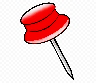 A continuación, pongamos en práctica lo aprendido a través de las siguientes actividades.Encierra con una cuerda el baile el trote.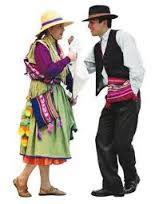 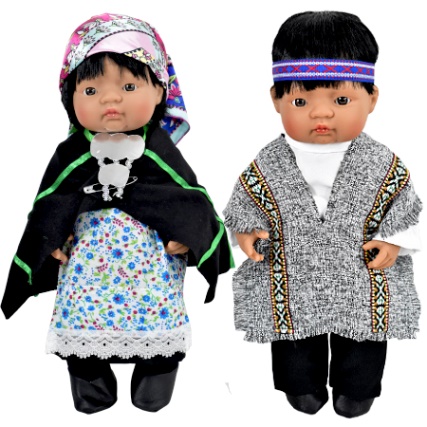 Dibuja y colorea nuestro escudo nacional.Marca con una X   la alternativa correcta ¿Cuál de estas tres alternativas corresponde al baile que observamos en el video? ¿Cómo se llama la vestimenta que se utiliza en el tronco? Une con una línea cual es la vestimenta que les sirve. (OA  7 C.M)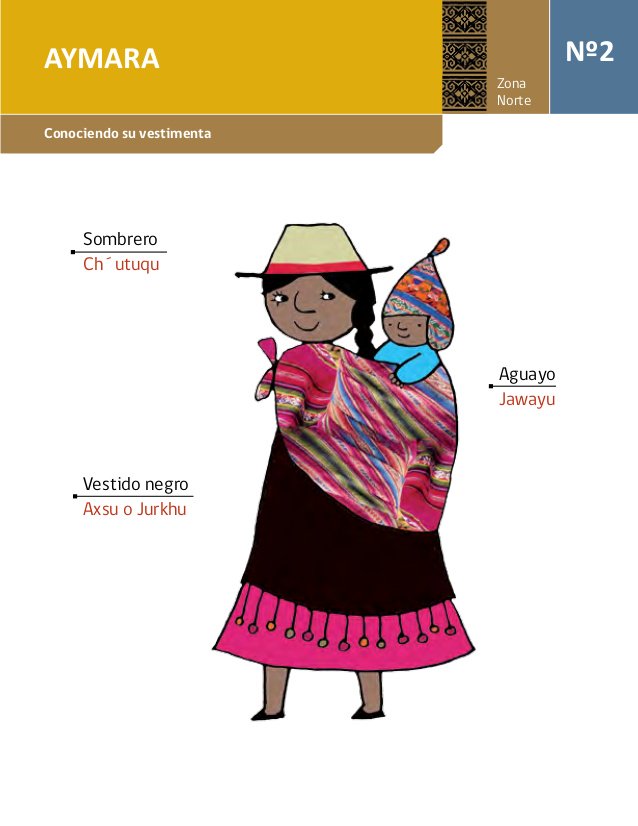 Según lo observado en clases los habitantes de la zona norte utilizan la lana  de algunos animailtos para sus vestimentas.  Encierra en un circulo la que correspondan.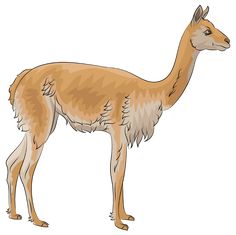 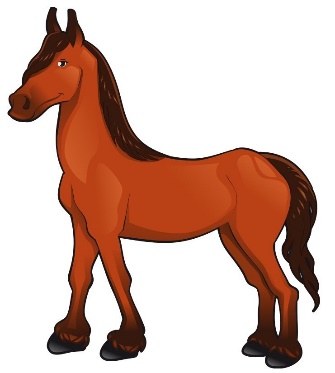 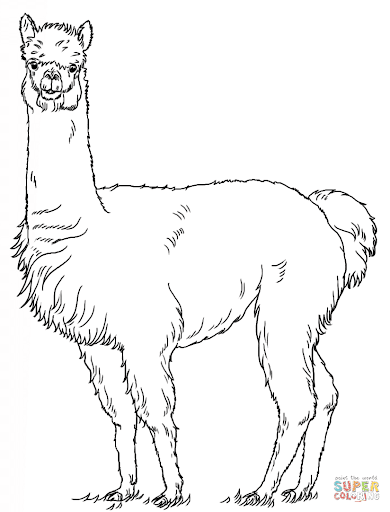 Responde con una V si es Verdadero o con una F si es Falso.______   El baile folclórico visto en  clases se llama trote.______   Los pasos principales del trote es el zapateo.______  El video presentado en la clase el niño se llamaba Isaac______  El trote corresponde a la zona sur.______  La forma de chile es larga y angosta.